«Пою моё Отечество!»    Традиционный конкурс под таким названием прошел 28 февраля в Ковардицком сельском поселении. Главной задачей этого конкурса, ставшего уже традиционным,  стала пропаганда лучших образцов произведений патриотической направленности, формирование в молодежной и подростковой среде уважительного отношения к Родине, её истории, культуре, традициям. Все сельские отделы  МБУК «Ковардицкий Дом культуры» приняли участие. В этот день на сцену поднимались дети, подростки, молодежь в возрасте от 5 до 25 лет. Четыре номинации «Вокал», «Художественное слово», «Ансамбль», «Хореография», три возрастные категории от 5 до 10 лет, от 11 до 16 лет и от 17 до 25 лет. Было много ярких, интересных, качественных  номеров. Всех покорил своим пением Никита  Сиротин из Лазаревского ДК, Кочеткова Татьяна из Зименковского сельского отдела, дебютанты конкурса - вокальный ансамбль «Фантазия» из Саксинского сельского отдела. На конкурсе в номинации «Художественное слово» было представлено разнообразие произведений как советских, так и российских авторов. Исполнители, а это и Хальнова Анна – Кривицкий сельский отдела, Цымболюк Диана – Саксинский сельский отдела, Шикинова Маша – Зименковский сельский отдел, Фасхетдинова Злата – Пестенькинский сельский отдела, Зеленов Денис – Макаровский сельский отдела, Калинин Иван – Мишинский сельский отдел, Попкова Полина – Булатниковский сельский отдел, Анна и Мрия Суныгины – Савковский сельский отдел, чтением стихотворений произвели на жюри неизгладимое впечатление.  В номинации «Хореография» коллектив детского фольклорного ансамбля «Одуванчик» представил творческие номера, как в средней, так и в старшей группе. Жюри долго подводило итоги. Но по результатам конкурса «Победителями» названы следующие участники:- номинация «Вокал» младшая группа – Тюнин Иван, Макаровский сельский отдел,- номинация «Вокал» средняя  группа – Макеева Яна, Ковардицкий ДК- номинация «Вокал» старшая группа – Чернобай Любовь, Булатниковский сельский отдел, - номинация «Художественное слово» младшая группа – Абакумова Алина, Макаровский сельский отдел,- номинация «Художественное слово» средняя группа – участники агитбригады Ковардицкого ДК,- номинация «Художественное слово» старшая группа – Моисеев Сергей, Стригинский сельский отдел,- номинация «Ансамбль» младшая группа – «Звездочки» - Савковский сельский отдел,- номинация «Ансамбль» средняя группа – детский вокальный ансамбль «Росиночка», Ковардицкий ДК- номинация «Ансамбль» старшая группа –  дуэт Лазаревского сельского отдела Кристина Романова и Бугаец Елизавета,- номинация «Хореография» старшая группа – танцевальная группа «Стайл», Зименковский сельский отдел.   Жюри в составе заместителя Главы администрации Муромского района, начальника управления образования Муромского района  Масленниковой Татьяны Анатольевны, заместителя главы администрации Ковардицкого сельского поселения Григорьевой Анны Васильевны, руководителя МКУ «Центр социально – культурного развития» Синева Романа Сергеевича, Заслуженного работника культуры РФ  Мякотиной Людмилы Ефимовны, директора муниципального бюджетного учреждения культуры «Ковардицкий Дом культуры» Колгановой  Елены Владимировны подвели итоги конкурса и вручили всем участникам и победителям грамоты и памятные подарки. Но главным подарком для всех присутствующих стала песня в исполнении Л.Е.Мякотиной. Спонсором конкурса выступили МУП МТС «Окское», директор В.В.Замараев.   Этот конкурс еще раз доказал, что богата талантами земля Муромская. Любовь и уважение к Родине, её истории, традициям почитаемы и уважаемы.  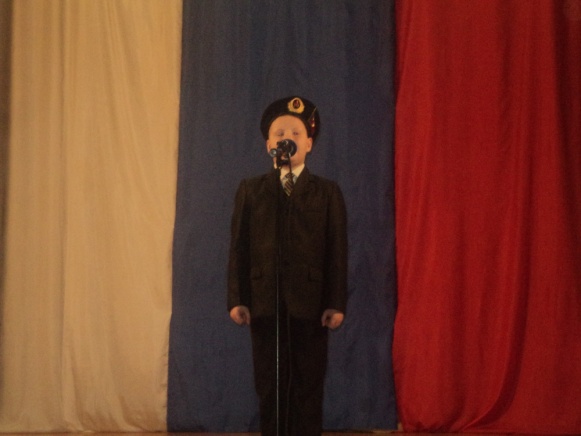 Сиротин Никита с песней «Будущий солдат»- Лазаревский сельский отдел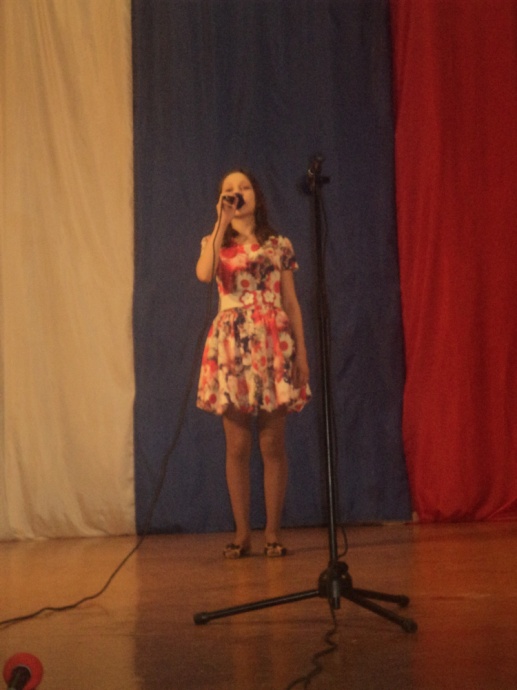 Макеева Аня «Мамины глаза» - Ковардицкий Дом культуры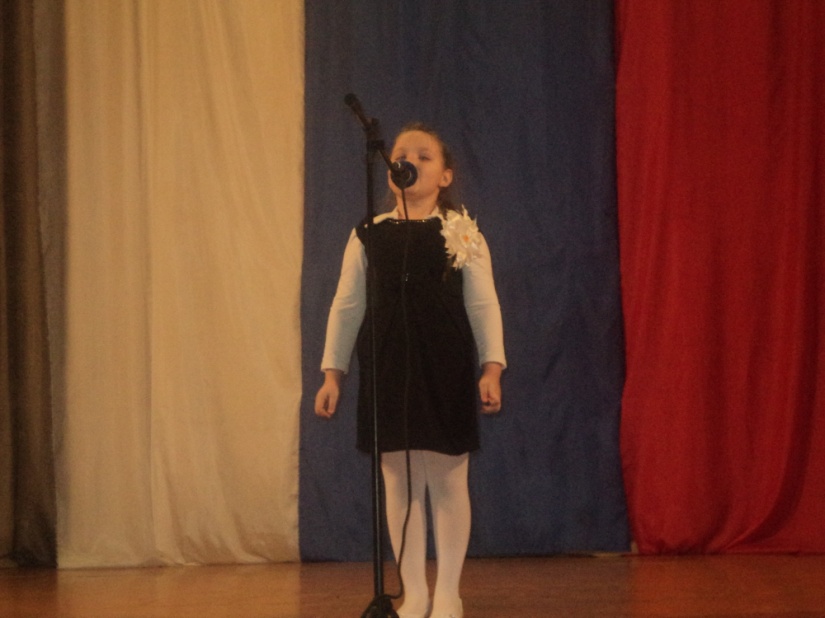 Абакумова Алина «Лучшие на свете» - Макаровский сельский отдел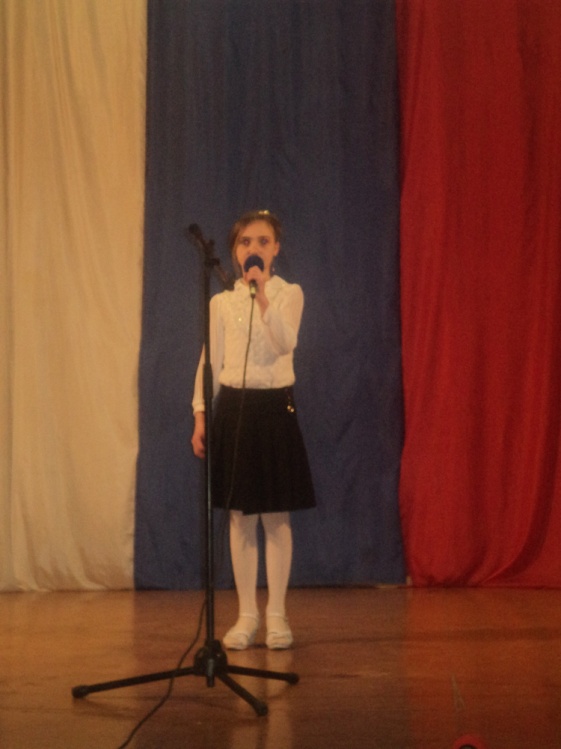 Цимболюк Диана  стихотворение «Бородино» - Саксинский сельский отдел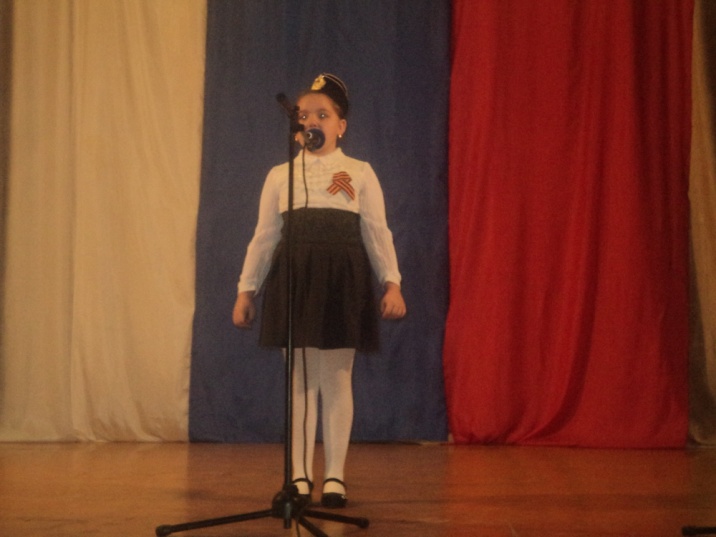 Шикинова Маша стихотворение «Две фотографии» - Зименковский сельский отдел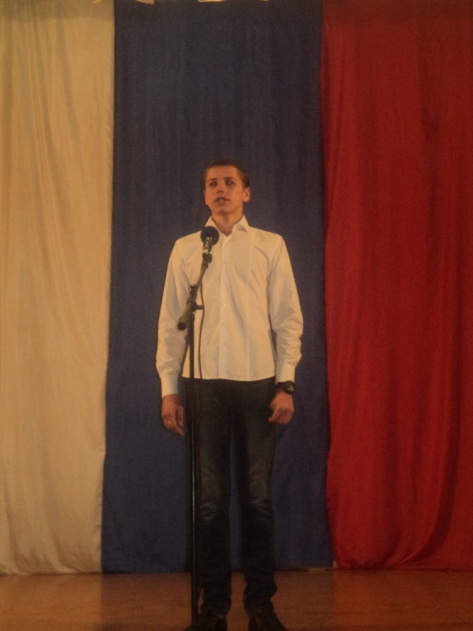 Заленов Денис со стихотворением «Россия» - Макаровский сельский отдел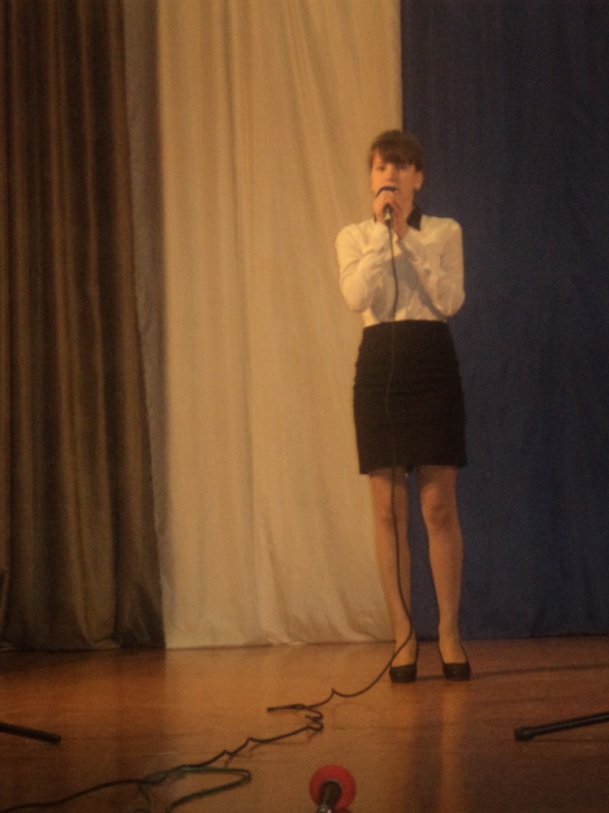 Суныгина Мария со стихотворением «Варворство» - Савковский сельский отдел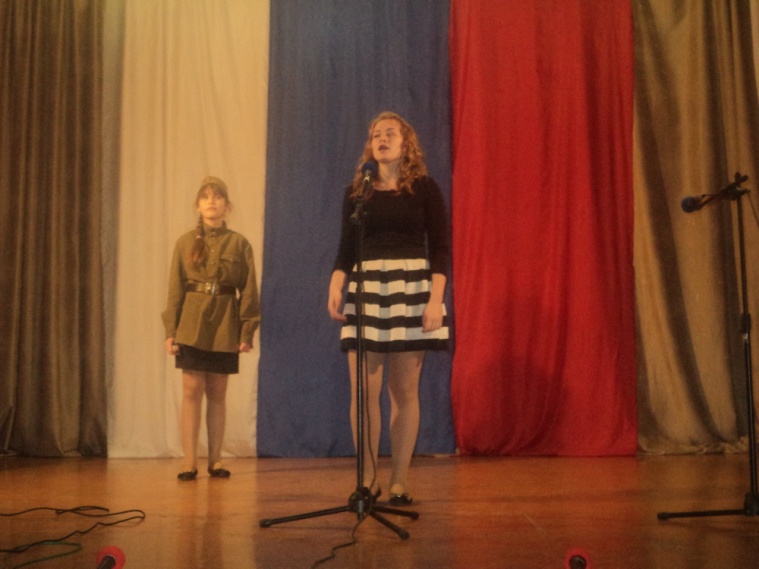 Участники народной агитбригады Ковардицкого Дома культуры.Литературная композиция «Нам подругами не быть»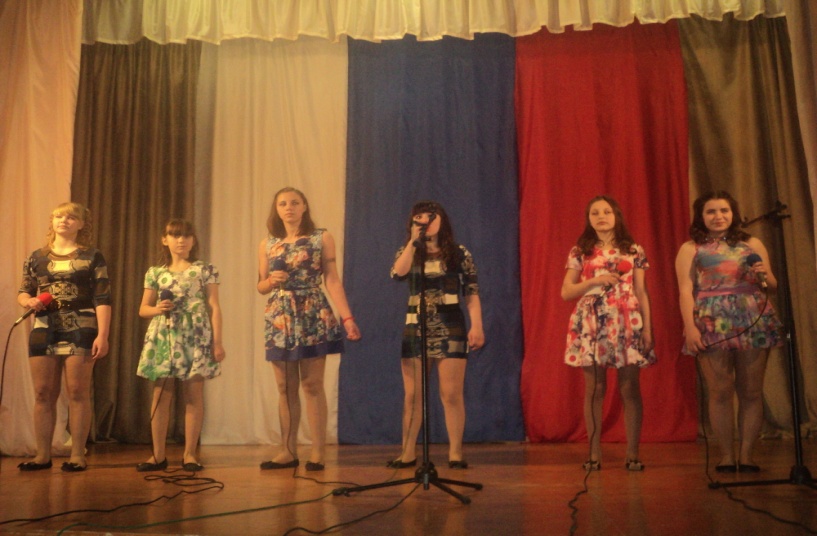 Вокальный ансамбль «Росиночка» с песней «У каждого из нас своя Россия» - Ковардицкий Дом культуры 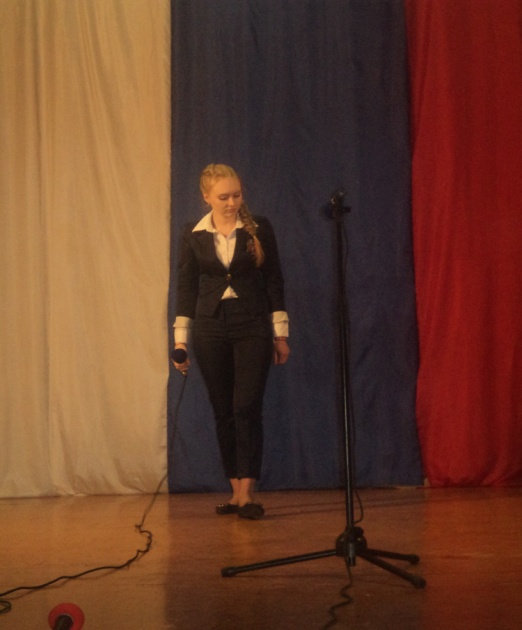 Кочеткова Татьяна с песней «Моя Россия» - Зименковский сельский отдел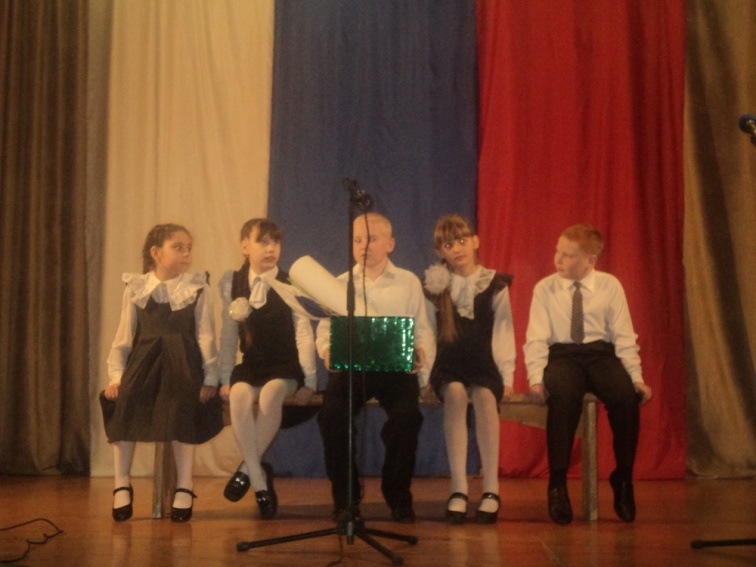 Театральная группа «Затейники» - «Мы живем в России»Лазаревский сельский отдел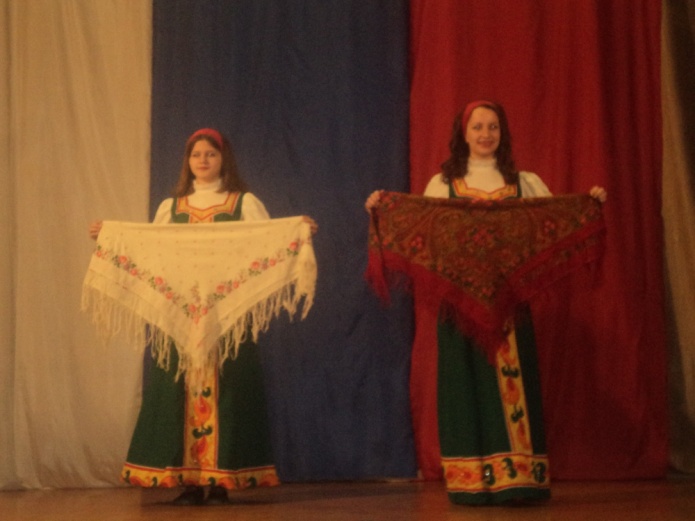 ДФА «Одуванчик» с танцем «Мама» -Пестенькинский сельский отдел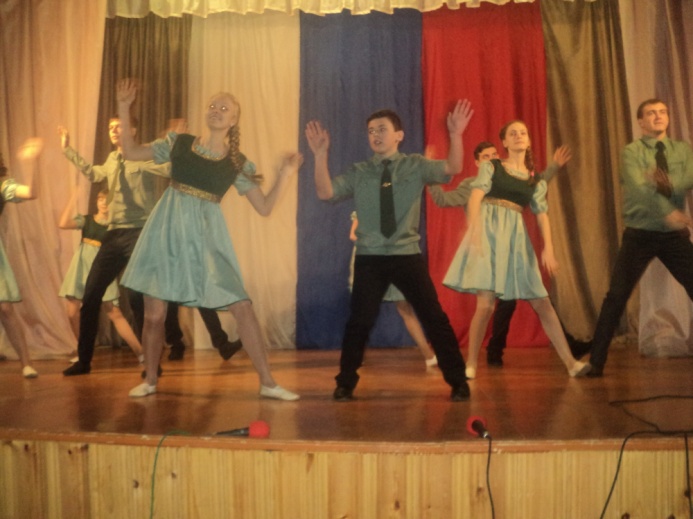 Танцевальная  группа «Стайл» - «Маруся»Зименковский сельский отдел